   7ο ΓΕΛ ΝΕΑΣ ΣΜΥΡΝΗΣ   ΠΡΟΣΚΛΗΣΗ                                                   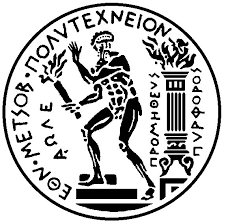 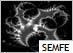     Η Σχολή Εφαρμοσμένων Μαθηματικών και Φυσικών Επιστημών του Ε.Μ.Π, το   7ο Λύκειο Ν. Σμύρνης και οι σύμβουλοι Φυσικών Επιστημών Παρασκευάς Γιαλούρης και Μαθηματικών Κωνσταντίνος Γαβρίλης σας προσκαλούν  στην ημερίδα με θέμα: «Νέες θεματικές ενότητες στις θετικές επιστήμες για τους μαθητές του Λυκείου».Τετάρτη 17 Φεβρουαρίου 2016, 09.30-13.00.Δημοτικός Πολυχώρος Γαλαξίας, Κεντρική Πλατεία Νέας ΣμύρνηςΠρόγραμμα:09.30-10.30, «Από τι είμαστε φτιαγμένοι; Σύγχρονες θεωρίες και πειράματα της Φυσικής Στοιχειωδών Σωματιδίων», Νίκος Τράκας Kαθηγητής ΣΕΜΦΕ/ΕΜΠ10.30-10.45,  Διάλειμμα10.45-11.45, «Για την διαγώνια μέθοδο και το άπειρο», Αλέξανδρος  Αρβανιτάκης Επίκουρος Καθηγητής ΣΕΜΦΕ/ΕΜΠ11.45-12.00, Διάλειμμα12.00-13.00, «Παράδοξα στα Μαθηματικά και στις Φυσικές Επιστήμες»,Αριστείδης Αραγεώργης Επίκουρος Καθηγητής ΣΕΜΦΕ/ΕΜΠ                                                             Η Διευθύντρια του 7ου Λυκείου Νέας Σμύρνης                                                                              Ελένη  ΔαμιανοπούλουΕΘΝΙΚΟ ΜΕΤΣΟΒΙΟ ΠΟΛΥΤΕΧΝΕΙΟ   ΣΧΟΛΗ ΕΦΑΡΜΟΣΜΕΝΩΝ ΜΑΘΗΜΑΤΙΚΩΝ ΚΑΙ ΦΥΣΙΚΩΝ ΕΠΙΣΤΗΜΩΝ